nr post. D/Kw.2232.4.2024.DRSpecyfikacja warunków zamówieniana dostawy nabiału do Zakładu Karnego w Tarnowie – II półrocze 2024(grupa CPV 15500000-3). I. Zamawiający:
					Zakład Karny w Tarnowie33-100 Tarnów, ul. Konarskiego 2Regon: 000320006internet: www.sw.gov.pl, www.zktarnow.bip.gov.plstrona prowadzonego postępowania: https://platformazakupowa.pl/transakcja/925601email: zp_tarnow@sw.gov.pl, dkw_tarnow@sw.gov.pl numer telefonu: (14) 623-51-00, faks (14) 621-56-77
II. Tryb udzielenia zamówienia publicznego: Postępowanie przetargowe o wartości szacunkowej mniejszej niż kwoty określone w przepisach wydanych na podstawie art. 275 ust. 1 ustawy Prawo zamówień publicznych ( t.j. Dz. U. z 2023 r. poz. 1605) – tryb podstawowy bez negocjacji oraz niniejszej Specyfikacji Warunków Zamówienia, zwanej dalej „SWZ”.Zamawiający nie przewiduje wyboru najkorzystniejszej oferty z możliwością prowadzenia negocjacji. Szacunkowa wartość przedmiotowego zamówienia nie przekracza progów unijnych o jakich mowa w art. 3 ustawy pzp.  Zamawiający nie przewiduje aukcji elektronicznej.Zamawiający nie przewiduje złożenia oferty w postaci katalogów elektronicznych.Zamawiający nie prowadzi postępowania w celu zawarcia umowy ramowej.Zamawiający nie zastrzega możliwości ubiegania się o udzielenie zamówienia wyłącznie przez wykonawców, o których mowa w art. 94 pzp. Zamawiający nie określa dodatkowych wymagań związanych z zatrudnianiem osób, o których mowa w art. 96 ust. 2 pkt 2 p.z.p. W zakresie nieuregulowanym w niniejszej Specyfikacji Warunków Zamówienia, zastosowanie mają przepisy Ustawy Prawo zamówień publicznych.
III.Przedmiot zamówienia: Przedmiotem zamówienia publicznego dla Zakladu Karnego w Tarnowie są dostawy nabiału sklasyfikowanych w grupie CPV 15500000-3 (produkty mleczarskie) i poboczne CPV:- CPV 15510000-6 (mleko i śmietana),- CPV 15511000 (mleko)- CPV 15542100 (ser twarogowy)- CPV 15544000-3 (ser twardy)- CPV 15881000-7(przetwory spożywcze homogenizowane)IIIa. Szacunkowe ilości (ilości za cały okres obowiązywania umowy): Część I – mleko, śmietana, seryMleko w proszku opakowanie max. 25 kg – 260 kgSer biały, chudy 200g lub 250 g – 2967 kgSer topiony naturalny 50g lub 100g – 885 kgSer żółty salami, blok do 5 kg – 283 kgŚmietana 12% 300-500g – 875kgSer typu fromage 80g – 750kgCzęść II – wyroby homogenizowaneSerek homogenizowany naturalny 100-150 g – 1050 kgSerek homogenizowany, smakowy 100-150 g – 1057 kgUwaga: Przedmiot zamówienia musi odpowiadać Polskim normom przenoszącym normy europejskie lub normom innych państw członkowskich Europejskiego Obszaru Gospodarczego przenoszących te normy, lub parametrom odnoszącym się do tych norm. IIIb. Szczegółowy opis zamówienia:Mleko w proszku – pakowane w nieuszkodzonych workach do 25kg, sypkie, suche, w kolorze białym lub kremowym. Bez śladów pleśni, śladów gnicia i zbitych grudek.Ser biały, chudy  – w kostce 200 g lub 250g, o strukturze grudkowatej, kaszkowatej lub mącznej, w kolorze białym. Bez śladów pleśni i gnicia, o łagodnym, lekko kwaśnym smaku i zapachu. Ser topiony naturalny – pakowany po 8 trójkątów (okrągłe opakowanie) 180 g lub 200g, o smaku naturalnym, śmietankowym; łagodny, kremowy, bez grudek. Bez śladów gnicia, pleśni, zesuszenia.Ser żółty salami – pakowany w blokach do 5kg, o smaku łagodnym, lekkim, o łagodnym aromacie serowym, Bez śladów obsuszenia, gnicia, pleśni. Śmietana 12% - w opakowaniach do 5l, pasteryzowana, z żywymi kulturami bakterii mlekowych, o kremowej konsystencji, bez grudek, w kolorze białym lub kremowym. Bez śladów gnicia i pleśni.Ser typu fromage – w opakowaniu  80g lub 100g, bez dodatków, pakowany w kostkach, o konsystencji serka twarogowego, biały, Bez śladów obsuszenia, gnicia, pleśni.Serek homogenizowany naturalny - w opakowaniu 100-150 g o gładkiej konsystencji bez grudek, w kolorze białym lub kremowym. Bez śladów gnicia i pleśni.Serek homogenizowany, smakowy – w opakowaniu 100-150g , o konsystencji gładkiej bez grudek. Bez śladów gnicia i pleśni. Dopuszczalne smaki: śmietankowy, truskawkowy, brzoskwiniowy, waniliowy, czekoladowy/kakaowy. Zamawiający wymaga, by Wykonawca dostarczył w ramach dostawy serka homogenizowanego, jeden rodzaj smaku serka, chyba że Zamawiający określi inaczej w zamówieniu jednostkowym. Zamawiający wymaga, aby Wykonawca określił wielość serka, jaką decyduje się dostarczać w trakcie trwania umowy.Dostarczany nabiał winny być w opakowaniach nieuszkodzonych, niepogniecionych.Zamawiający nie gwarantuje realizacji całości przedmiotu zamówienia. Rzeczywiste ilości przedmiotu zamówienia dostarczone przez wykonawcę w okresie obowiązywania umowy będą uzależnione od bieżących potrzeb zamawiającego, nie mniej niż 50% całości umowy.Wykonawca zobowiązuje się dostarczyć przedmiot zamówienia w ilościach i terminach określonych przez zamawiającego wraz z oryginałem faktury lub rachunku.Wykonawca może złożyć ofertę w odniesieniu do wszystkich lub wybranych przez siebie części zamówienia. Zamawiający nie określa maksymalnej liczby części, na którą można złożyć ofertę lub na które zamówienie może zostać udzielone jednemu Wykonawcy.Zamawiający dopuszcza składanie ofert częściowych, Każda z 2. części, stanowi osoby przedmiot zamówienia w całości. Nie dopuszcza możliwości składania ofert częściowych w ramach jednej części ani ofert wariantowych oraz postaci katalogów elektronicznych.Zamawiający nie przewiduje zamówień uzupełniających.Zamawiający wymaga, aby Wykonawca realizujący zamówienie mógł złożyć ofertę dla wybranej przez siebie wielkości opakowania. Zakresy wielkości opakowań zostały podane w szczegółowym opisie zamówienia. Jednak zakłada się, że Wykonawca określi w formularzu ofertowym (załącznik 1), jedną, wybraną przez siebie, wielkość opakowania, obowiązującą przez cały okres obowiązywania umowy.Okres przydatności wszystkich artykułów nie może być krótszy niż 14 dni od daty dostarczenia do siedziby Zamawiającego. Każdy artykuł winien być zaopatrzony w informacje na opakowaniu jednostkowym, na której winna być umieszczona nazwa artykułu, skład, data produkcji i okres lub data przydatności do spożycia.IV. Termin wykonania zamówienia:IV. Termin wykonania zamówienia:Termin wykonania zamówienia to okres od dnia 01.07.2024 r. do 31.12.2024 r.Dostawy winny odbywać się partiami zgodnie z sukcesywnie składanymi zamówieniami, własnym transportem i na własny koszt Wykonawcy do siedziby Zamawiającego maksymalnie co ok. 2 tygodnie (w zależności od dat przydatności do spożycia zamawianych produktów pomiędzy dostawami), w zależności od potrzeb w dni robocze poniedziałek – piątek w godzinach 7.30 – 10.00. Zamówienia jednostkowe będą składane telefonicznie lub pisemnie (faks, email) przez dysponenta, czyli osobę wyznaczoną do kontaktu w umowie tj. referenta żywnościowego.Szczegółowe zagadnienia dotyczące terminu i realizacji umowy znajdują się we wzorze umowy stanowiącej załącznik nr 3 do SWZ.Punkt dostaw: Zakład Karny Tarnów ul. Konarskiego 2 33-100 Tarnów.Zakład Karny Tarnów-Mościce ul. Śniadeckiego 9 33-101 TarnówV. Warunki udziału w postępowaniu:1. O udzielenie zamówienia mogą ubiegać się Wykonawcy, którzy:nie podlegają wykluczeniuw ciągu ostatnich 3 lat wykonali minimum 2 dostawy odpowiadające rodzajem na kwotę:dla części I –  40 000,00 złdla części II –   13 000,00 złzdolności do wystąpienia w obrocie gospodarczym oraz uprawnień do prowadzenia określonej działalności gospodarczej lub zawodowej, o ile wynika to z odrębnych przepisów – Zamawiający nie wyznacza szczegółowego warunku w tym zakresie;2.  Podstawy wykluczenia, zgodnie z w art. 111 ustawy Pzp, z zastrzeżeniem art. 110 ust. 2 pzp, w stosunku do których zachodzi którakolwiek z okoliczności wskazanych w art. 108 ust. 1 pzp.3. Zamawiający nie przewiduje wykluczenia wykonawcy z udziału w postępowaniu w przypadkach przewidzianych w art. 94 ust. 1 p. 5 pzp.4. Wykonawca może powierzyć wykonanie części zamówienia podwykonawcy/om. Zamawiający nie zastrzega obowiązku osobistego wykonania przez Wykonawcę kluczowych części zamówienia. Zamawiający wymaga, aby w przypadku powierzenia części zamówienia podwykonawcom, Wykonawca wskazał w ofercie części zamówienia, których wykonanie zamierza powierzyć podwykonawcom oraz podał (o ile są mu wiadome na tym etapie) nazwy (firmy) tych podwykonawców.5. Zamawiający, w stosunku do Wykonawców wspólnie ubiegających się o udzielenie zamówienia, w odniesieniu do warunku dotyczącego zdolności technicznej lub zawodowej – dopuszcza łączne spełnianie warunku przez Wykonawców.6. Wykonawcy mogą wspólnie ubiegać się o udzielenie zamówienia. W takim przypadku Wykonawcy ustanawiają pełnomocnika do reprezentowania ich w postępowaniu albo do reprezentowania i zawarcia umowy w sprawie zamówienia publicznego. Pełnomocnictwo winno być załączone do oferty. Wówczas oświadczenie, składa każdy z wykonawców. Oświadczenia te potwierdzają brak podstaw wykluczenia oraz spełnianie warunków udziału w zakresie, w jakim każdy z wykonawców wykazuje spełnianie warunków udziału w postępowaniu.VI. Wykaz oświadczeń i dokumentów potwierdzających spełnianie warunków udziału 
w postępowaniu oraz brak podstaw wykluczenia.A) Na ofertę składają się następujące dokumenty:1. wypełniony formularz ofertowy – załącznik 1 do SWZB) W celu potwierdzenia, że Wykonawca spełnia warunki udziału i nie ma podstaw do wykluczenia składa:1. wykaz dostaw wykonanych, a  w przypadku świadczeń okresowych lub ciągłych również wykonywanych w okresie ostatnich 3 lat przed upływem terminu składania ofert, a jeżeli okres prowadzenia działalności jest krótszy – w tym okresie, wraz z podaniem ich wartości, przedmiotu, dat wykonania i podmiotów, na rzecz których dostawy lub usługi zostały wykonane, oraz załączeniem dowodów określających czy te dostawy zostały wykonane lub są wykonywane należycie, przy czym dowodami, o których mowa, są referencje bądź inne dokumenty wystawione przez podmiot, na rzecz którego dostawy były lub są wykonywane, a jeżeli z uzasadnionej przyczyny o obiektywnym charakterze wykonawca nie jest w stanie uzyskać tych dokumentów – oświadczenie wykonawcy; w przypadku świadczeń nadal wykonywanych referencje bądź inne dokumenty potwierdzające ich należyte wykonywanie powinny być wydane nie wcześniej niż 3 miesiące przed upływem terminu składania ofert. – załącznik 5.C) W celu potwierdzenia okoliczności o których mowa w art. 125 ust 1, 3 ustawy Prawo zamówień publicznych – Wykonawca, którego oferta zostanie najwyżej oceniona winien złożyć na wezwanie Zamawiającego:1. oświadczenia wykonawcy – załącznik 2 do SWZD) Oświadczenie w zakresie wypełniania obowiązków informacyjnych przewidzianych w art. 13 lub 
      art. 14 RODO – załącznik 4VII. Opis sposobu przygotowania ofert oraz dokumentów wymaganych przez zamawiającego w SWZOferta, wniosek oraz przedmiotowe środki dowodowe (jeżeli były wymagane) składane elektronicznie muszą zostać podpisane elektronicznym kwalifikowanym podpisem lub podpisem zaufanym lub podpisem osobistym. W procesie składania oferty, wniosku w tym przedmiotowych środków dowodowych na platformie, kwalifikowany podpis elektroniczny lub podpis zaufany lub podpis osobisty Wykonawca składa bezpośrednio na dokumencie, który następnie przesyła do systemu.Poświadczenia za zgodność z oryginałem dokonuje odpowiednio wykonawca, podmiot, na którego zdolnościach lub sytuacji polega wykonawca, wykonawcy wspólnie ubiegający się o udzielenie zamówienia publicznego albo podwykonawca, w zakresie dokumentów, które każdego z nich dotyczą. Poprzez oryginał należy rozumieć dokument podpisany kwalifikowanym podpisem elektronicznym lub podpisem zaufanym lub podpisem osobistym przez osobę/osoby upoważnioną/upoważnione. Poświadczenie za zgodność z oryginałem następuje w formie elektronicznej podpisane kwalifikowanym podpisem elektronicznym lub podpisem zaufanym lub podpisem osobistym przez osobę/osoby upoważnioną/upoważnione. Oferta powinna być:sporządzona na podstawie załączników niniejszej SWZ w języku polskim,złożona przy użyciu środków komunikacji elektronicznej tzn. za pośrednictwem platformazakupowa.pl,podpisana kwalifikowanym podpisem elektronicznym lub podpisem zaufanym lub podpisem osobistym przez osobę/osoby upoważnioną/upoważnionePodpisy kwalifikowane wykorzystywane przez wykonawców do podpisywania wszelkich plików muszą spełniać “Rozporządzenie Parlamentu Europejskiego i Rady w sprawie identyfikacji elektronicznej i usług zaufania w odniesieniu do transakcji elektronicznych na rynku wewnętrznym (eIDAS) (UE) nr 910/2014 - od 1 lipca 2016 roku”.W przypadku wykorzystania formatu podpisu XAdES zewnętrzny. Zamawiający wymaga dołączenia odpowiedniej ilości plików tj. podpisywanych plików z danymi oraz plików podpisu w formacie XAdES.Zgodnie z art. 18 ust. 3 ustawy Pzp, nie ujawnia się informacji stanowiących tajemnicę przedsiębiorstwa, w rozumieniu przepisów o zwalczaniu nieuczciwej konkurencji. Jeżeli wykonawca, nie później niż w terminie składania ofert, w sposób niebudzący wątpliwości zastrzegł, że nie mogą być one udostępniane oraz wykazał, załączając stosowne wyjaśnienia, iż zastrzeżone informacje stanowią tajemnicę przedsiębiorstwa. Na platformie w formularzu składania oferty znajduje się miejsce wyznaczone do dołączenia części oferty stanowiącej tajemnicę przedsiębiorstwa.Wykonawca, za pośrednictwem platformazakupowa.pl może przed upływem terminu składania ofert wycofać ofertę. Sposób dokonywania wycofania oferty zamieszczono w instrukcji zamieszczonej na stronie internetowej pod adresem:https://platformazakupowa.pl/strona/45-instrukcjeKażdy z wykonawców może złożyć tylko jedną ofertę. Złożenie większej liczby ofert lub oferty zawierającej propozycje wariantowe podlegać będą odrzuceniu.Ceny oferty muszą zawierać wszystkie koszty, jakie musi ponieść wykonawca, aby zrealizować zamówienie z najwyższą starannością oraz ewentualne rabaty.Dokumenty i oświadczenia składane przez wykonawcę powinny być w języku polskim, chyba że w SWZ dopuszczono inaczej. W przypadku  załączenia dokumentów sporządzonych w innym języku niż dopuszczony, wykonawca zobowiązany jest załączyć tłumaczenie na język polski.Zgodnie z definicją dokumentu elektronicznego z art.3 ustęp 2 Ustawy o informatyzacji działalności podmiotów realizujących zadania publiczne, opatrzenie pliku zawierającego skompresowane dane kwalifikowanym podpisem elektronicznym jest jednoznaczne z podpisaniem oryginału dokumentu, z wyjątkiem kopii poświadczonych odpowiednio przez innego wykonawcę ubiegającego się wspólnie z nim o udzielenie zamówienia, przez podmiot, na którego zdolnościach lub sytuacji polega wykonawca, albo przez podwykonawcę.Maksymalny rozmiar jednego pliku przesyłanego za pośrednictwem dedykowanych formularzy do: złożenia, zmiany, wycofania oferty wynosi 150 MB natomiast przy komunikacji wielkość pliku to maksymalnie 500 MB.VIII. Informacje o sposobie porozumiewania się zamawiającego z wykonawcami oraz przekazywania oświadczeń lub dokumentówOsobą uprawnioną do kontaktu z Wykonawcami jest:Imię i nazwisko: st. szer. Dominika Ramian  tel. 14 623-51-00 wew. 231 mail: dominika.ramian@sw.gov.pl – formalno-prawnie		 st. chor. Anna Wilk tel. 14 623-51-00 wew. 134 –mail: anna.wilk@sw.gov.pl  merytorycznie.Godziny urzędowania: pon.- pt. 7.00-15.00.Postępowanie prowadzone jest w języku polskim za pośrednictwem platformazakupowa.pl pod adresem: https://platformazakupowa.pl/transakcja/925601Zamawiający jest obowiązany udzielić wyjaśnień niezwłocznie, jednak nie później niż na 2 dni przed upływem terminu składania odpowiednio ofert, pod warunkiem że wniosek o wyjaśnienie treści SWZ wpłynął do zamawiającego nie później niż na 4 dni przed upływem terminu składania odpowiednio ofert. W celu skrócenia czasu udzielenia odpowiedzi na pytania komunikacja między zamawiającym a wykonawcami w zakresie:- przesyłania Zamawiającemu pytań do treści SWZ;- przesyłania odpowiedzi na wezwanie Zamawiającego do złożenia podmiotowych środków dowodowych;- przesyłania odpowiedzi na wezwanie Zamawiającego do złożenia/poprawienia/uzupełnienia oświadczenia, o którym mowa w art. 125 ust. 1, podmiotowych środków dowodowych, innych dokumentów lub oświadczeń składanych w postępowaniu;- przesyłania odpowiedzi na wezwanie Zamawiającego do złożenia wyjaśnień dotyczących treści oświadczenia, o którym mowa w art. 125 ust. 1 lub złożonych podmiotowych środków dowodowych lub innych dokumentów lub oświadczeń składanych w postępowaniu;- przesyłania odpowiedzi na wezwanie Zamawiającego do złożenia wyjaśnień dot. treści przedmiotowych środków dowodowych;- przesłania odpowiedzi na inne wezwania Zamawiającego wynikające z ustawy - Prawo zamówień publicznych;- przesyłania wniosków, informacji, oświadczeń Wykonawcy;- przesyłania odwołania/inneodbywa się za pośrednictwem platformazakupowa.pl i formularza „Wyślij wiadomość do zamawiającego”. Za datę przekazania (wpływu) oświadczeń, wniosków, zawiadomień oraz informacji przyjmuje się datę ich przesłania za pośrednictwem platformazakupowa.pl poprzez kliknięcie przycisku  „Wyślij wiadomość do zamawiającego” po których pojawi się komunikat, że wiadomość została wysłana do zamawiającego.Zamawiający będzie przekazywał wykonawcom informacje za pośrednictwem platformazakupowa.pl. Informacje dotyczące odpowiedzi na pytania, zmiany specyfikacji, zmiany terminu składania i otwarcia ofert Zamawiający będzie zamieszczał na platformie w sekcji “Komunikaty”. Korespondencja, której zgodnie z obowiązującymi przepisami adresatem jest konkretny wykonawca, będzie przekazywana za pośrednictwem platformazakupowa.pl do konkretnego wykonawcy.Wykonawca jako podmiot profesjonalny ma obowiązek sprawdzania komunikatów i wiadomości bezpośrednio na platformazakupowa.pl przesłanych przez zamawiającego, gdyż system powiadomień może ulec awarii lub powiadomienie może trafić do folderu SPAM.Zamawiający, zgodnie z Rozporządzeniem Prezesa Rady Ministrów z dnia 30 grudnia 2020r. w sprawie sposobu sporządzania i przekazywania informacji oraz wymagań technicznych dla dokumentów elektronicznych oraz środków komunikacji elektronicznej w postępowaniu o udzielenie zamówienia publicznego lub konkursie (Dz. U. z 2020r. poz. 2452), określa niezbędne wymagania sprzętowo - aplikacyjne umożliwiające pracę na platformazakupowa.pl, tj.:stały dostęp do sieci Internet o gwarantowanej przepustowości nie mniejszej niż 512 kb/s,komputer klasy PC lub MAC o następującej konfiguracji: pamięć min. 2 GB Ram, procesor Intel IV 2 GHZ lub jego nowsza wersja, jeden z systemów operacyjnych - MS Windows 7, Mac Os x 10 4, Linux, lub ich nowsze wersje,zainstalowana dowolna, inna przeglądarka internetowa niż Internet Explorer,włączona obsługa JavaScript,zainstalowany program Adobe Acrobat Reader lub inny obsługujący format plików .pdf,Szyfrowanie na platformazakupowa.pl odbywa się za pomocą protokołu TLS 1.3.Oznaczenie czasu odbioru danych przez platformę zakupową stanowi datę oraz dokładny czas (hh:mm:ss) generowany wg. czasu lokalnego serwera synchronizowanego z zegarem Głównego Urzędu Miar.Wykonawca, przystępując do niniejszego postępowania o udzielenie zamówienia publicznego:akceptuje warunki korzystania z platformazakupowa.pl określone w Regulaminie zamieszczonym na stronie internetowej pod linkiem  w zakładce „Regulamin" oraz uznaje go za wiążący,zapoznał i stosuje się do Instrukcji składania ofert/wniosków dostępnej pod linkiem. Zamawiający nie ponosi odpowiedzialności za złożenie oferty w sposób niezgodny z Instrukcją korzystania z platformazakupowa.pl, w szczególności za sytuację, gdy zamawiający zapozna się z treścią oferty przed upływem terminu składania ofert (np. złożenie oferty w zakładce „Wyślij wiadomość do zamawiającego”). 
Taka oferta zostanie uznana przez Zamawiającego za ofertę handlową i nie będzie brana pod uwagę w przedmiotowym postępowaniu ponieważ nie został spełniony obowiązek narzucony w art. 221 Ustawy Prawo Zamówień Publicznych.Zamawiający informuje, że instrukcje korzystania z platformazakupowa.pl dotyczące w szczególności logowania, składania wniosków o wyjaśnienie treści SWZ, składania ofert oraz innych czynności podejmowanych w niniejszym postępowaniu przy użyciu platformazakupowa.pl znajdują się w zakładce „Instrukcje dla Wykonawców" na stronie internetowej pod adresem: https://platformazakupowa.pl/strona/45-instrukcjeIX. Wymagania dotyczące wadium. Wadium nie jest wymagane. X. Termin związania ofertą. Termin związania ofertą wynosi 30 dni od dnia upływu terminu składania ofert, który przypada na dzień 25.06.2024 r.XI. Opis sposobu przygotowania ofert: 1) Informacje ogólne1. Zamawiający nie przewiduje zwrotu kosztów udziału w niniejszym postępowaniu. 2. Dokumenty sporządzone w języku obcym składane są do oferty wraz z tłumaczeniem na język polski przez tłumacza przysięgłego.2) Jedna oferta jeden wykonawca1. Wykonawca może złożyć tylko jedną ofertę.3) Oferta1. Treść oferty musi odpowiadać treści SWZ.2. Na ofertę składa się wypełniony i podpisany druk FORMULARZ OFERTOWY wraz z dołączonymi dokumentami wymienionymi w pkt. 6 niniejszej specyfikacji. 3. Wszystkie dokumenty muszą być podpisane elektronicznie, podpisem osobistym, profilem zaufanym lub podpisem kwalifikowanym pod rygorem nieważności.4. Wraz z ofertą Wykonawca składa dokumenty, z których wynika prawo do podpisania oferty; odpowiednie pełnomocnictwa (jeżeli dotyczy). 5. Oferta powinna być podpisana przez osobę upoważnioną do reprezentowania Wykonawcy, zgodnie z formą reprezentacji Wykonawcy określoną w rejestrze lub innym dokumencie, właściwym dla danej formy organizacyjnej Wykonawcy albo przez upełnomocnionego przedstawiciela Wykonawcy. W celu potwierdzenia, że osoba działająca w imieniu wykonawcy jest umocowana do jego reprezentowania, zamawiający żąda od wykonawcy odpisu lub informacji z Krajowego Rejestru Sądowego, Centralnej Ewidencji i Informacji o Działalności Gospodarczej lub innego właściwego rejestru. 6. Jeśli oferta zawiera informacje stanowiące tajemnicę przedsiębiorstwa w rozumieniu ustawy z dnia 16 kwietnia 1993 r. o zwalczaniu nieuczciwej konkurencji (Dz. U. z 2020 r. poz. 1913), Wykonawca powinien nie później niż w terminie składania ofert, zastrzec, że nie mogą one być udostępnione oraz wykazać, iż zastrzeżone informacje stanowią tajemnicę przedsiębiorstwa, i złożyć tę dokumentację  osobnym pliku. 4) Zmiana, wycofanie oferty, zwrot oferty spóźnionejWykonawca może, przed upływem terminu składania ofert, zmienić lub wycofać złożoną przez siebie ofertę. Ofertę złożoną po terminie Zamawiający niezwłocznie zwróci Wykonawcy.XII. Miejsce oraz termin składania i otwarcia ofert.Ofertę wraz z wymaganymi dokumentami należy umieścić na platformazakupowa.pl pod adresem: https://platformazakupowa.pl/transakcja/925601w myśl Ustawy na stronie internetowej prowadzonego postępowania.Do oferty należy dołączyć wszystkie wymagane w SWZ dokumenty.Po wypełnieniu Formularza składania oferty lub wniosku i dołączenia  wszystkich wymaganych załączników należy kliknąć przycisk „Przejdź do podsumowania”.Oferta lub wniosek składana elektronicznie musi zostać podpisana elektronicznym podpisem kwalifikowanym, podpisem zaufanym lub podpisem osobistym. W procesie składania oferty za pośrednictwem platformazakupowa.pl, wykonawca powinien złożyć podpis bezpośrednio na dokumentach przesłanych za pośrednictwem platformazakupowa.pl. Zalecamy stosowanie podpisu na każdym załączonym pliku osobno, w szczególności wskazanych w art. 63 ust 1 oraz ust.2  Pzp, gdzie zaznaczono, iż oferty, wnioski o dopuszczenie do udziału w postępowaniu oraz oświadczenie, o którym mowa w art. 125 ust.1 sporządza się, pod rygorem nieważności, w postaci lub formie elektronicznej i opatruje się odpowiednio w odniesieniu do wartości postępowania kwalifikowanym podpisem elektronicznym, podpisem zaufanym lub podpisem osobistym.Za datę złożenia oferty przyjmuje się datę jej przekazania w systemie (platformie) w drugim kroku składania oferty poprzez kliknięcie przycisku “Złóż ofertę” i wyświetlenie się komunikatu, że oferta została zaszyfrowana i złożona.Szczegółowa instrukcja dla Wykonawców dotycząca złożenia, zmiany i wycofania oferty znajduje się na stronie internetowej pod adresem:  https://platformazakupowa.pl/strona/45-instrukcjeOtwarcie ofert następuje niezwłocznie po upływie terminu składania ofert, nie później niż następnego dnia po dniu, w którym upłynął termin składania ofert tj. Termin składania ofert ustala się na 27.05.2024 r. godz. 9.00Termin otwarcia ofert nastąpi 27.05.2024 r. o godz. 9.30Jeżeli otwarcie ofert następuje przy użyciu systemu teleinformatycznego, w przypadku awarii tego systemu, która powoduje brak możliwości otwarcia ofert w terminie określonym przez zamawiającego, otwarcie ofert następuje niezwłocznie po usunięciu awarii.Zamawiający poinformuje o zmianie terminu otwarcia ofert na stronie internetowej prowadzonego postępowania.Zamawiający, najpóźniej przed otwarciem ofert, udostępnia na stronie internetowej prowadzonego postępowania informację o kwocie, jaką zamierza przeznaczyć na sfinansowanie zamówienia.Zamawiający, niezwłocznie po otwarciu ofert, udostępnia na stronie internetowej prowadzonego postępowania informacje o:nazwach albo imionach i nazwiskach oraz siedzibach lub miejscach prowadzonej działalności gospodarczej albo miejscach zamieszkania wykonawców, których oferty zostały otwarte;cenach lub kosztach zawartych w ofertach.Informacja zostanie opublikowana na stronie postępowania na platformazakupowa.pl w sekcji ,,Komunikaty” .W przypadku ofert, które podlegają negocjacjom, zamawiający udostępnia informacje, o których mowa w ust. 5 pkt 2, niezwłocznie po otwarciu ofert ostatecznych albo unieważnieniu postępowania.Zgodnie z Ustawą Prawo Zamówień Publicznych Zamawiający nie ma obowiązku przeprowadzania jawnej sesji otwarcia ofert w sposób jawny z udziałem wykonawców lub transmitowania sesji otwarcia za pośrednictwem elektronicznych narzędzi do przekazu wideo on-line a ma jedynie takie uprawnienie.XIII. Opis sposobu obliczenia ceny:Wykonawca obliczy cenę oferty wypełniając „formularz ofertowy” – załącznik 1. Cenę oferty stanowi cena brutto całej danej części zamówienia  przedstawiona w "Formularzu ofertowym", zawierająca wszystkie podatki, w tym podatek od towarów i usług oraz koszty niezbędne do wykonania zamówienia. Zmiana ceny może nastąpić tylko w przypadku zmiany stawki podatku od towarów i usług i tylko o wielkość tej zmiany, w formie aneksu do zawartej umowy. Ostateczna cena oferty winna być zaokrąglona do dwóch miejsc po przecinku.Do obliczenia ceny oferty należy zastosować następujący sposób:Podać cenę netto i brutto każdej pozycji, z dokładnością do dwóch miejsc po przecinku. Należy podać % wartość VAT zgodną z podatkiem od towarów i usług np. 0%, 5%, 8%, 23%. W przypadku podmiotów ustawowo zwolnionych z VAT należy wpisać ZW.Obliczyć cenę jednostkową brutto przez pomnożenie ceny netto powiększonej o należny podatek VAT i przewidywanej ilości zakupu.Obliczyć wartość brutto przez pomnożenie przewidywanej ilości oraz ceny jednostkowej.Prawidłowe ustalenie stawki podatku należy do obowiązków Wykonawcy, zgodnie z przepisami o podatku XIV. Opis kryteriów, którymi zamawiający będzie się kierował przy wyborze oferty, wraz 
z podaniem wag tych kryteriów i sposobu oceny ofert. KRYTERIUM - cena całkowita podana w ofercie (brutto z podatkiem VAT) – waga 60 p.Ofertom w każdej części przyznana zostanie punktacja wg wzoru:                najniższa cena oferowana bruttoCena = -----------------------------------------------   x 60                cena badanej oferty bruttoKRYTERIUM – jakość – czas dostawy od momentu zgłoszenia zamówienia – waga 40 p.Ofertom w każdej części przyznana zostanie punktacja wg wzoru: Czas dostawy:Do 3 dni roboczych – 40p.Do 4-6 dni roboczych – 30p.Do 7-10 dni roboczych – 20p.Do 11-14 dni roboczych – 10p.Powyżej 14 dni roboczych – 0p.Nie wskazanie żadnego z czasu dostawy będzie równoznaczne z przyznaniem 0 p.Wykonawca wybierze ofertę, która będzie przedstawiała najkorzystniejszy bilans punktowyW przypadku, gdy nie można dokonać wyboru oferty najkorzystniejszej, ze względu na to, że dwie lub więcej ofert przedstawia taki sam bilans punktów, Zamawiający spośród tych ofert wybiera ofertę 
z najniższą ceną, a jeżeli zostały złożone oferty o takiej samej cenie, Zamawiający wezwie Wykonawców, którzy złożyli te oferty, do złożenia w terminie określonym ofert dodatkowych.XV. Informacja o formalnościach, jakie powinny zostać dopełnione po wyborze oferty 
      w celu zawarcia umowy w sprawie zamówienia publicznegoWybranemu Wykonawcy, którego oferta zostanie uznana za najkorzystniejszą zamawiający wskaże termin podpisania umowy. Umowa zostanie zawarta w formie pisemnej w terminie nie krótszym niż 5 dni od dnia przesłania zawiadomienia o wyborze najkorzystniejszej oferty, jeżeli zawiadomienie to zostanie przesłane przy użyciu środków komunikacji elektronicznej, albo 10 dni – jeżeli zostanie przesłane w inny sposób.XVI. Wymagania dotyczące zabezpieczenia należytego wykonania umowy.Zamawiający nie wymaga wniesienia zabezpieczenia należytego wykonania umowy.XVII. Wzór umowy 1. Do specyfikacji dołączony jest wzór umowy, która zostanie zawarta po wyborze oferty najkorzystniejszej. 2. Wybrany Wykonawca jest zobowiązany do zawarcia umowy w sprawie zamówienia publicznego na dostawę nabiału na warunkach określonych we wzorze umowy, stanowiącym Załącznik nr 3 do SWZ.3. Zakres świadczenia Wykonawcy wynikający z umowy jest tożsamy z jego zobowiązaniem zawartym w ofercie.XVIII. Zamawiający nie przewiduje aukcji elektronicznej. XIXI. Rozliczenia między Zamawiającym a Wykonawcą prowadzone będą w walucie polskiej na podstawie wystawionej faktury VAT, z terminem płatności 30 dni. XX. Pouczenie o środkach ochrony prawnej przysługujących wykonawcy w toku postępowania o udzielenie zamówienia.1)  Wykonawcom, a także innemu podmiotowi, jeżeli ma lub miał interes w uzyskaniu danego zamówienia oraz poniósł lub może ponieść szkodę w wyniku naruszenia przez Zamawiającego przepisów ustawy Prawo zamówień publicznych, przysługuje odwołanie w terminie określonym w art. 515 ust. 2 ustawy Prawo Zamówień Publicznych wyłącznie wobec czynności wymienionych w art. 513 tej ustawy.Odwołanie wnosi się do Prezesa Krajowej Izby Odwoławczej, kopię odwołania przesyłając Zamawiającemu przed upływem terminu do wniesienia odwołania w taki sposób, aby mógł się on zapoznać z jego treścią przed upływem tego terminu.2) Wykonawca może w terminie przewidzianym do wniesienia odwołania poinformować zamawiającego 
o niezgodnej z przepisami ustawy czynności podjętej przez niego lub zaniechaniu czynności, do której jest on zobowiązany na podstawie ustawy, na które nie przysługuje odwołanie. W przypadku uznania zasadności przekazanej informacji zamawiający powtarza czynność albo dokonuje czynności zaniechanej, informując o tym wykonawców w sposób przewidziany w ustawie dla tej czynności. Szczegółowe zasady składania odwołań i ich rozpatrywania zawiera ustawa Prawo zamówień publicznych. XXI. Klauzula informacyjna RODOZgodnie z art. 13 ust. 1 i 2 rozporządzenia Parlamentu Europejskiego i Rady (UE) 2016/679 z dnia 27 kwietnia 2016 r. w sprawie ochrony osób fizycznych w związku z przetwarzaniem danych osobowych i w sprawie swobodnego przepływu takich danych oraz uchylenia dyrektywy 95/46/WE (ogólne rozporządzenie o ochronie danych) (Dz. Urz. UE L 119 z 04.05.2016, str. 1), dalej „RODO”, informuję, że: administratorem Pani/Pana danych osobowych jest Zakład Karny Tarnów, ul. Konarskiego 2, 
33-100 Tarnów;inspektorem ochrony danych osobowych w Zakładzie Karnym w Tarnowie jest st. szer. Anna Jachym oraz z-ca st. chor. Magdalena Brożek i mjr Krzysztof Zaniewcz, e-mail:iod_zk_tarnow@sw.gov.pl, tel: 14 623-51-54;Pani/Pana dane osobowe przetwarzane będą na podstawie art. 6 ust. 1 lit. c RODO w celu      związanym z postępowaniem o udzielenie zamówienia publicznego;odbiorcami Pani/Pana danych osobowych będą osoby lub podmioty, którym udostępniona zostanie dokumentacja postępowania w oparciu o art. 18 ust. 6 oraz art. 74 ust. 3 ustawy z dnia 19 września 2019 r. – Prawo zamówień publicznych (Dz. U. z 2022 r. poz. 1710 ze zmianami), dalej „ustawa Pzp”;  Pani/Pana dane osobowe będą przechowywane, zgodnie z art. 97 ust. 1 ustawy Pzp, przez okres 4 lat od dnia zakończenia postępowania o udzielenie zamówienia, a jeżeli czas trwania umowy przekracza 4 lata, okres przechowywania obejmuje cały czas trwania umowy;obowiązek podania przez Panią/Pan danych osobowych bezpośrednio Pani/Pana dotyczących jest wymogiem ustawowym określonym w przepisach ustawy Pzp, związanym z udziałem w postępowaniu o udzielenie zamówienia publicznego; konsekwencje niepodania określonych danych wynikają z ustawy Pzp;w odniesieniu do Pani/Pana danych osobowych decyzje nie będą podejmowane w sposób zautomatyzowany, stosowanie do art. 22 RODO;posiada Pani/Pan:na podstawie art. 15 RODO prawo dostępu do danych osobowych Pani/Pana dotyczących;na podstawie art. 16 RODO prawo do sprostowania Pani/Pana danych osobowych **;na podstawie art. 18 RODO prawo żądania od administratora ograniczenia przetwarzania danych osobowych z zastrzeżeniem przypadków, o których mowa w art. 18 ust. 2 RODO ***;  prawo do wniesienia skargi do Prezesa Urzędu Ochrony Danych Osobowych, gdy uzna Pani/Pan, że przetwarzanie danych osobowych Pani/Pana dotyczących narusza przepisy RODO;nie przysługuje Pani/Panu:w związku z art. 17 ust. 3 lit. b, d lub e RODO prawo do usunięcia danych osobowych;prawo do przenoszenia danych osobowych, o którym mowa w art. 20 RODO;na podstawie art. 21 RODO prawo sprzeciwu, wobec przetwarzania danych osobowych, gdyż podstawą prawną przetwarzania Pani/Pana danych osobowych jest art. 6 ust. 1 lit. c RODO. XXII. ZaleceniaZamawiający rekomenduje wykorzystanie formatów: .pdf .doc .xls .jpg (.jpeg) ze szczególnym wskazaniem na .pdf zgodnie z “OBWIESZCZENIEM PREZESA RADY MINISTRÓW z dnia 9 listopada 2017 r. w sprawie ogłoszenia jednolitego tekstu rozporządzenia Rady Ministrów w sprawie Krajowych Ram Interoperacyjności, minimalnych wymagań dla rejestrów publicznych i wymiany informacji w postaci elektronicznej oraz minimalnych wymagań dla systemów teleinformatycznych”.W celu ewentualnej kompresji danych Zamawiający rekomenduje wykorzystanie jednego z formatów:.zip .7ZWśród formatów powszechnych a NIE występujących w rozporządzeniu występują: .rar .gif .bmp .numbers .pages. Dokumenty złożone w takich plikach zostaną uznane za złożone nieskutecznie.Zamawiający zwraca uwagę na ograniczenia wielkości plików podpisywanych profilem zaufanym, który wynosi max 10MB, oraz na ograniczenie wielkości plików podpisywanych w aplikacji eDoApp służącej do składania podpisu osobistego, który wynosi max 5MB.Ze względu na niskie ryzyko naruszenia integralności pliku oraz łatwiejszą weryfikację podpisu, zamawiający zaleca, w miarę możliwości, przekonwertowanie plików składających się na ofertę na format .pdf  i opatrzenie ich podpisem kwalifikowanym PAdES. Pliki w innych formatach niż PDF zaleca się opatrzyć zewnętrznym podpisem XAdES. Wykonawca powinien pamiętać, aby plik z podpisem przekazywać łącznie z dokumentem podpisywanym.Zamawiający zaleca aby w przypadku podpisywania pliku przez kilka osób, stosować podpisy tego samego rodzaju. Podpisywanie różnymi rodzajami podpisów np. osobistym i kwalifikowanym może doprowadzić do problemów w weryfikacji plików. Zamawiający zaleca, aby Wykonawca z odpowiednim wyprzedzeniem przetestował możliwość prawidłowego wykorzystania wybranej metody podpisania plików oferty.Zaleca się, aby komunikacja z wykonawcami odbywała się tylko na Platformie za pośrednictwem formularza “Wyślij wiadomość do zamawiającego”, nie za pośrednictwem adresu email.Osobą składającą ofertę powinna być osoba kontaktowa podawana w dokumentacji.Ofertę należy przygotować z należytą starannością dla podmiotu ubiegającego się o udzielenie zamówienia publicznego i zachowaniem odpowiedniego odstępu czasu do zakończenia przyjmowania ofert/wniosków. Sugerujemy złożenie oferty na 24 godziny przed terminem składania ofert/wniosków.Podczas podpisywania plików zaleca się stosowanie algorytmu skrótu SHA2 zamiast SHA1.  Jeśli wykonawca pakuje dokumenty np. w plik ZIP zalecamy wcześniejsze podpisanie każdego ze skompresowanych plików. Zamawiający rekomenduje wykorzystanie podpisu z kwalifikowanym znacznikiem czasu.Zamawiający zaleca aby nie wprowadzać jakichkolwiek zmian w plikach po podpisaniu ich podpisem kwalifikowanym. Może to skutkować naruszeniem integralności plików co równoważne będzie z koniecznością odrzucenia oferty w postępowaniu.Załączniki:Formularz ofertowy zał. nr 1.Oświadczenia wykonawcy zał. nr 2.Wzór umowy zał. nr 3.Oświadczenie w zakresie wypełnienia obowiązków informacyjnych przewidzianych 
w art. 13 lub art. 14 RODO zał. nr 4Potwierdzenie wykonanych dostaw (na wezwanie Zamawiającego) zał. 5Podpisy komisji:St. chor. Agata Sączawa          ...................................................St. szer. Dominika Ramian         .................................................	 Kpr. Wiktor Nalepka              ................................................	mł. chor. Paweł Ozga              ................................................Specyfikację zatwierdził w dniu: 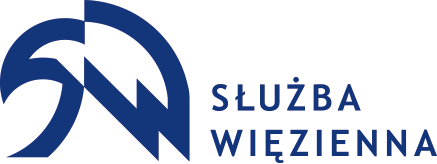 Zakład Karny w Tarnowie 33-100 Tarnów, ul. Konarskiego 2tel. 14 623 51 00, fax 14 621 56 77, email: zk_tarnow@sw.gov.pl